projektas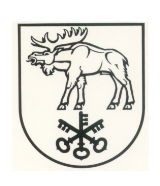 LAZDIJŲ RAJONO SAVIVALDYBĖS TARYBASPRENDIMASDĖL LAZDIJŲ RAJONO SAVIVALDYBĖS TARYBOS 2014 M. LAPKRIČIO 13 D. SPRENDIMO NR. 5TS-1351 „DĖL VIEŠAME AUKCIONE PARDUODAMO LAZDIJŲ RAJONO SAVIVALDYBĖS NEKILNOJAMOJO TURTO IR KITŲ NEKILNOJAMŲJŲ DAIKTŲ SĄRAŠO PATVIRTINIMO“ PAKEITIMO2016 m. birželio 27d.  Nr. 34-583Lazdijai             Vadovaudamasi Lietuvos Respublikos vietos savivaldos įstatymo 18 straipsnio 1 dalimi, Lietuvos Respublikos valstybės ir savivaldybių turto valdymo, naudojimo ir disponavimo juo įstatymo 21 straipsnio 4 dalimi, Viešame aukcione parduodamo valstybės ir savivaldybių nekilnojamojo turto ir kitų nekilnojamųjų daiktų sąrašo sudarymo tvarkos aprašo, patvirtinto Lietuvos Respublikos Vyriausybės 2014 m. spalio 28 d. nutarimu Nr. 1179 „Dėl Viešame aukcione parduodamo valstybės ir savivaldybių nekilnojamojo turto ir kitų nekilnojamųjų daiktų sąrašo sudarymo tvarkos aprašo patvirtinimo“, 12 ir 21 punktais, Lazdijų rajono savivaldybės tarybos 2015 m. spalio 23 d. sprendimu Nr. 5TS-196 „Dėl periodiškumo nustatymo“ 1 punktu bei atsižvelgdama į Lazdijų rajono savivaldybės administracijos direktoriaus 2016 m. birželio 2 d. įsakymą Nr. 10V-430 „Dėl veršidės pastato pripažinimo nereikalingu ir netinkamu naudoti“,  Lazdijų rajono savivaldybės taryba  n u s p r e n d ž i a:	1. Pakeisti Viešame aukcione parduodamo Lazdijų rajono savivaldybės  nekilnojamojo turto ir kitų nekilnojamųjų daiktų sąrašą, patvirtintą Lazdijų rajono savivaldybės tarybos 2014 m. lapkričio 13 d. sprendimu Nr. 5TS-1351 „Dėl Viešame aukcione parduodamo Lazdijų rajono savivaldybės nekilnojamojo turto ir kitų nekilnojamųjų daiktų sąrašo patvirtinimo“, ir papildyti jį 28 punktu:2. Nustatyti, kad šis sprendimas gali būti skundžiamas Lietuvos Respublikos administracinių bylų teisenos įstatymo nustatyta tvarka ir terminais.	Savivaldybės merasParengė Zita Klimaitė LAZDIJŲ RAJONO SAVIVALDYBĖS TARYBOS SPRENDIMO „DĖL LAZDIJŲ RAJONO SAVIVALDYBĖS TARYBOS 2014 M. LAPKRIČIO 13 D. SPRENDIMO NR. 5TS-1351 „DĖL VIEŠAME AUKCIONE PARDUODAMO LAZDIJŲ RAJONO SAVIVALDYBĖS NEKILNOJAMOJO TURTO IR KITŲ NEKILNOJAMŲJŲ DAIKTŲ SĄRAŠO PATVIRTINIMO“ PAKEITIMO PROJEKTOAIŠKINAMASIS RAŠTAS2016-06-21	 Lazdijų rajono savivaldybės tarybos sprendimo projektas „Dėl Lazdijų rajono savivaldybės tarybos 2014 m. lapkričio 13 d. sprendimo Nr. 5TS-1351 „Dėl Viešame aukcione parduodamo Lazdijų rajono savivaldybės nekilnojamojo turto ir kitų nekilnojamųjų daiktų sąrašo patvirtinimo“ pakeitimo paruoštas vadovaujantis Lietuvos Respublikos vietos savivaldos įstatymo 18 straipsnio 1 dalimi, Lietuvos Respublikos valstybės ir savivaldybių turto valdymo, naudojimo ir disponavimo juo įstatymo 21 straipsnio 4 dalimi, Viešame aukcione parduodamo valstybės ir savivaldybių nekilnojamojo turto ir kitų nekilnojamųjų daiktų sąrašo sudarymo tvarkos aprašo, patvirtinto Lietuvos Respublikos Vyriausybės 2014 m. spalio 28 d. nutarimu Nr. 1179 „Dėl Viešame aukcione parduodamo valstybės ir savivaldybių nekilnojamojo turto ir kitų nekilnojamųjų daiktų sąrašo sudarymo tvarkos aprašo patvirtinimo“, 12 ir 21 punktais, Lazdijų rajono savivaldybės tarybos 2015 m. spalio 23 d. sprendimu Nr. 5TS-196 „Dėl periodiškumo nustatymo“ 1 punktu bei atsižvelgiant į Lazdijų rajono savivaldybės administracijos direktoriaus 2016 m. birželio 2 d. įsakymą Nr. 10V-430 „Dėl veršidės pastato pripažinimo nereikalingu ir netinkamu naudoti“.	Veršidės pastatas, esantis Lazdijų r. sav. Šlavantų sen. Šlavantų k. Tujų g. 23 nuosavybės teise priklauso Lazdijų rajono savivaldybei ir yra įtrauktas į Lazdijų rajono savivaldybės administracijos apskaitą. Minėtas pastatas yra fiziškai pažeistas ir nenaudojamas. Todėl Lazdijų rajono savivaldybės administracijos direktorius 2016 m. birželio 2 d. įsakymu Nr. 10V-430 pripažino pastatą nereikalingu ir netinkamu naudoti ir pasiūlė Lazdijų rajono savivaldybės tarybai nereikalingą ir netinkamą veršidės pastatą įtraukti į Viešame aukcione parduodamo Lazdijų rajono savivaldybės  nekilnojamojo turto ir kitų nekilnojamųjų daiktų sąrašą.	Šio projekto tikslas – papildyti viešame aukcione parduodamo Lazdijų rajono savivaldybės  nekilnojamojo turto ir kitų nekilnojamųjų daiktų sąrašą, Lazdijų rajono savivaldybei nuosavybės teise priklausančiu veršidės pastatu, esančiu Lazdijų r. sav. Šlavantų sen. Šlavantų k. Tujų g. 23.Parengtas sprendimo projektas neprieštarauja galiojantiems teisės aktams.	Priėmus sprendimo projektą, neigiamų pasekmių nenumatoma.	Naujų teisės aktų priimti ar galiojančių pakeisti, panaikinti, priėmus teikiamą projektą, nereikės.	Dėl sprendimo projekto pastabų ir pasiūlymų negauta.	Sprendimo projektą parengė Lazdijų rajono savivaldybės administracijos Ekonomikos skyriaus vyresn. ekonomistė Zita Klimaitė.Ekonomikos skyriaus vyresn. ekonomistė                                                   Zita KlimaitėEil. Nr.Nekilnojamojo turto pavadinimas, adresas, trumpa objekto charakteristikaTurto (daikto) likutinė vertėtūkst. Eur28.Veršidės pastatas (unikalus Nr. 4400-2954-8843, bendras  plotas 832,65 kv. m, pastatas mūrinis, 1 aukšto, fiziškai pažeistas,  pažymėjimas plane 1Ž1/p, statybos metai 1964 m), esantis  Lazdijų r. sav. Šlavantų sen. Šlavantų k. Tujų g. 23.22,400